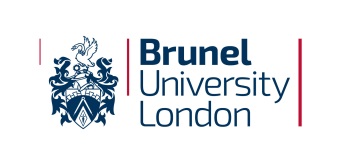 Annual Monitoring: Programme Review ReportThe report provides Colleges with the opportunity to review, reflect and improve their taught programmes in the context of the Office for Students Regulatory Framework, in particular the B Conditions concerning Quality and Standards. This report has been aligned to the priority areas for the OfS, in particular the expectations and requirements defined under each Condition, and Colleges should use the indicators within each section to identify, comment, and propose improvements where there are identified issues. Staff may refer to the following information/data when producing this report: Block Review Reports (made available by the Colleges)Annual monitoring dataHelix DashboardNSSInternal student survey data and meetingsExternal Examiner commentsPSRB reportsPeriodic Programme Review outcomesYear of Review:Subject:Programme/s:Modes of Delivery: (face to face, online, hybrid)Programme Leader(s):Section 1: Actions Arising from the previous programme reviewSection 1: Actions Arising from the previous programme reviewActionStatus Section 2: Issues relating to the student academic experience Including but not limited to: Relevance and coherence of the curriculum (course content)Challenge of the curriculumQuality/effectiveness of deliveryDevelopment of skills including proficiency in EnglishSection 3: Issues relating to resources, support and student engagement
Including but not limited to: Resources Staffing (qualifications, expertise, research activity, number of permanent staff)Support (academic support, careers support)Engagement with students through formal and informal mechanismsSection 4: Issues relating to successful outcomesIncluding but not limited to: Attrition rates including differential outcomes for different student groupsAward outcomes including differential outcomes for different student groupsEmployment and/or progression to further studySection 5: Issues relating to assessment and awardsIncluding but not limited to: Effectiveness of the assessment process (assessment design, marking and moderation)Validity of the assessment processConcerns raised by External ExaminersAward outcomes including attrition rates and classification distributionSection 6: Issues relating to StandardsIncluding but not limited to: Alignment with relevant subject benchmark statementsAlignment with the FHEQ or any relevant qualification characteristic statementsConcerns raised by External ExaminersSection 7: Issues relating to accreditationIncluding but not limited to: Accrediting body activity undertaken during the year of reviewPlanned changes to respond to accrediting body requirementsSection 8: Strengths and good practiceSection 9: Areas for enhancementSection 10: Any other comments Section 11: Action PlanWhere issues have been identified in the above evaluation, please indicate the corrective action that is planned, the time scale, and person(s) responsible. Where actions from the previous review are still open, please include them in the list below. Section 11: Action PlanWhere issues have been identified in the above evaluation, please indicate the corrective action that is planned, the time scale, and person(s) responsible. Where actions from the previous review are still open, please include them in the list below. Section 11: Action PlanWhere issues have been identified in the above evaluation, please indicate the corrective action that is planned, the time scale, and person(s) responsible. Where actions from the previous review are still open, please include them in the list below. Section 11: Action PlanWhere issues have been identified in the above evaluation, please indicate the corrective action that is planned, the time scale, and person(s) responsible. Where actions from the previous review are still open, please include them in the list below. IssueActionsOwnerTimelineCompleted byDate 